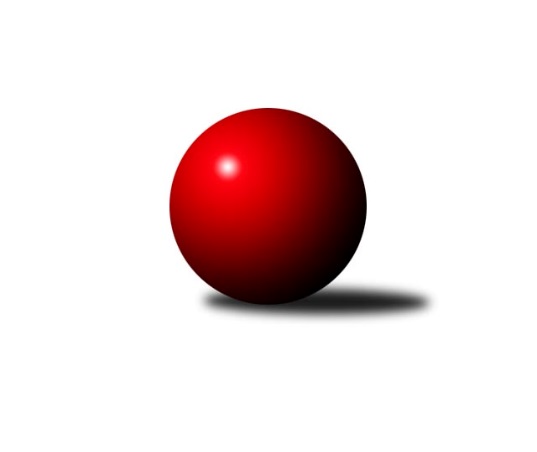 Č.19Ročník 2022/2023	10.5.2024 Divize jih 2022/2023Statistika 19. kolaTabulka družstev:		družstvo	záp	výh	rem	proh	skore	sety	průměr	body	plné	dorážka	chyby	1.	TJ Sokol Chotoviny	18	15	0	3	100.0 : 44.0 	(257.5 : 174.5)	2979	30	2000	979	24.1	2.	TJ Třebíč B	19	12	1	6	88.0 : 64.0 	(242.5 : 213.5)	2935	25	2008	927	33.1	3.	TJ Centropen Dačice C	18	11	0	7	72.5 : 71.5 	(203.5 : 228.5)	2879	22	1982	897	42.7	4.	TJ Sokol Soběnov	19	10	1	8	78.0 : 74.0 	(226.0 : 230.0)	2893	21	1970	923	34.2	5.	TJ Slovan Jindřichův Hradec	19	10	0	9	84.5 : 67.5 	(248.0 : 208.0)	2707	20	1914	793	51.4	6.	TJ Nová Včelnice	18	9	0	9	76.0 : 68.0 	(205.5 : 226.5)	3013	18	2042	971	33.7	7.	TJ Jiskra Nová Bystřice	19	8	1	10	80.5 : 71.5 	(250.0 : 206.0)	2920	17	1984	936	30.6	8.	TJ Spartak Pelhřimov	19	8	1	10	66.5 : 85.5 	(231.0 : 225.0)	2914	17	1984	930	34	9.	TJ Tatran Lomnice nad Lužnicí	18	7	1	10	69.0 : 75.0 	(212.0 : 220.0)	2875	15	1977	898	37.4	10.	TJ Nové Město na Moravě	17	7	0	10	63.5 : 72.5 	(196.5 : 211.5)	2863	14	1956	906	34.2	11.	TJ Blatná	19	6	2	11	63.5 : 88.5 	(206.5 : 249.5)	2942	14	2002	939	40	12.	TJ Centropen Dačice D	19	4	1	14	46.0 : 106.0 	(185.0 : 271.0)	2846	9	1957	889	47.2Tabulka doma:		družstvo	záp	výh	rem	proh	skore	sety	průměr	body	maximum	minimum	1.	TJ Slovan Jindřichův Hradec	10	10	0	0	73.5 : 6.5 	(185.0 : 55.0)	2688	20	2746	2633	2.	TJ Sokol Chotoviny	9	9	0	0	58.0 : 14.0 	(146.0 : 70.0)	3392	18	3559	3322	3.	TJ Centropen Dačice C	9	9	0	0	48.5 : 23.5 	(117.5 : 98.5)	3199	18	3318	3093	4.	TJ Třebíč B	10	9	0	1	57.0 : 23.0 	(138.5 : 101.5)	3330	18	3435	3206	5.	TJ Sokol Soběnov	10	7	1	2	50.5 : 29.5 	(132.0 : 108.0)	2608	15	2673	2488	6.	TJ Jiskra Nová Bystřice	10	7	0	3	53.5 : 26.5 	(147.5 : 92.5)	3243	14	3354	3124	7.	TJ Tatran Lomnice nad Lužnicí	11	7	0	4	54.0 : 34.0 	(152.5 : 111.5)	2512	14	2564	2446	8.	TJ Nová Včelnice	9	6	0	3	44.0 : 28.0 	(113.5 : 102.5)	2705	12	2840	2624	9.	TJ Spartak Pelhřimov	9	5	1	3	39.0 : 33.0 	(121.5 : 94.5)	3199	11	3287	3116	10.	TJ Nové Město na Moravě	7	5	0	2	33.5 : 22.5 	(92.5 : 75.5)	2589	10	2686	2519	11.	TJ Blatná	9	4	1	4	38.5 : 33.5 	(117.5 : 98.5)	3296	9	3374	3176	12.	TJ Centropen Dačice D	8	2	1	5	23.0 : 41.0 	(84.5 : 107.5)	3167	5	3225	3116Tabulka venku:		družstvo	záp	výh	rem	proh	skore	sety	průměr	body	maximum	minimum	1.	TJ Sokol Chotoviny	9	6	0	3	42.0 : 30.0 	(111.5 : 104.5)	2933	12	3469	2344	2.	TJ Třebíč B	9	3	1	5	31.0 : 41.0 	(104.0 : 112.0)	2886	7	3342	2368	3.	TJ Nová Včelnice	9	3	0	6	32.0 : 40.0 	(92.0 : 124.0)	3051	6	3372	2491	4.	TJ Sokol Soběnov	9	3	0	6	27.5 : 44.5 	(94.0 : 122.0)	2925	6	3316	2388	5.	TJ Spartak Pelhřimov	10	3	0	7	27.5 : 52.5 	(109.5 : 130.5)	2886	6	3306	2465	6.	TJ Blatná	10	2	1	7	25.0 : 55.0 	(89.0 : 151.0)	2902	5	3343	2418	7.	TJ Centropen Dačice C	9	2	0	7	24.0 : 48.0 	(86.0 : 130.0)	2894	4	3346	2415	8.	TJ Nové Město na Moravě	10	2	0	8	30.0 : 50.0 	(104.0 : 136.0)	2893	4	3328	2305	9.	TJ Centropen Dačice D	11	2	0	9	23.0 : 65.0 	(100.5 : 163.5)	2844	4	3207	2270	10.	TJ Jiskra Nová Bystřice	9	1	1	7	27.0 : 45.0 	(102.5 : 113.5)	2880	3	3352	2450	11.	TJ Tatran Lomnice nad Lužnicí	7	0	1	6	15.0 : 41.0 	(59.5 : 108.5)	2927	1	3289	2302	12.	TJ Slovan Jindřichův Hradec	9	0	0	9	11.0 : 61.0 	(63.0 : 153.0)	2709	0	2998	2339Tabulka podzimní části:		družstvo	záp	výh	rem	proh	skore	sety	průměr	body	doma	venku	1.	TJ Sokol Chotoviny	11	8	0	3	53.0 : 35.0 	(137.0 : 127.0)	2948	16 	6 	0 	0 	2 	0 	3	2.	TJ Třebíč B	11	7	1	3	52.0 : 36.0 	(144.0 : 120.0)	3068	15 	6 	0 	0 	1 	1 	3	3.	TJ Sokol Soběnov	11	7	0	4	46.5 : 41.5 	(134.5 : 129.5)	2864	14 	5 	0 	0 	2 	0 	4	4.	TJ Jiskra Nová Bystřice	11	6	1	4	52.5 : 35.5 	(147.5 : 116.5)	3005	13 	5 	0 	1 	1 	1 	3	5.	TJ Slovan Jindřichův Hradec	11	6	0	5	50.5 : 37.5 	(147.5 : 116.5)	2644	12 	6 	0 	0 	0 	0 	5	6.	TJ Centropen Dačice C	11	6	0	5	41.5 : 46.5 	(121.0 : 143.0)	2926	12 	5 	0 	0 	1 	0 	5	7.	TJ Spartak Pelhřimov	11	5	1	5	39.5 : 48.5 	(134.0 : 130.0)	3032	11 	4 	1 	0 	1 	0 	5	8.	TJ Blatná	11	5	0	6	44.0 : 44.0 	(134.5 : 129.5)	3007	10 	4 	0 	2 	1 	0 	4	9.	TJ Nová Včelnice	11	4	0	7	45.5 : 42.5 	(129.5 : 134.5)	3002	8 	4 	0 	2 	0 	0 	5	10.	TJ Nové Město na Moravě	11	4	0	7	41.0 : 47.0 	(126.0 : 138.0)	2984	8 	2 	0 	2 	2 	0 	5	11.	TJ Tatran Lomnice nad Lužnicí	11	4	0	7	36.0 : 52.0 	(120.0 : 144.0)	2882	8 	4 	0 	2 	0 	0 	5	12.	TJ Centropen Dačice D	11	2	1	8	26.0 : 62.0 	(108.5 : 155.5)	2686	5 	1 	1 	3 	1 	0 	5Tabulka jarní části:		družstvo	záp	výh	rem	proh	skore	sety	průměr	body	doma	venku	1.	TJ Sokol Chotoviny	7	7	0	0	47.0 : 9.0 	(120.5 : 47.5)	3108	14 	3 	0 	0 	4 	0 	0 	2.	TJ Centropen Dačice C	7	5	0	2	31.0 : 25.0 	(82.5 : 85.5)	2896	10 	4 	0 	0 	1 	0 	2 	3.	TJ Nová Včelnice	7	5	0	2	30.5 : 25.5 	(76.0 : 92.0)	2993	10 	2 	0 	1 	3 	0 	1 	4.	TJ Třebíč B	8	5	0	3	36.0 : 28.0 	(98.5 : 93.5)	2883	10 	3 	0 	1 	2 	0 	2 	5.	TJ Slovan Jindřichův Hradec	8	4	0	4	34.0 : 30.0 	(100.5 : 91.5)	2780	8 	4 	0 	0 	0 	0 	4 	6.	TJ Tatran Lomnice nad Lužnicí	7	3	1	3	33.0 : 23.0 	(92.0 : 76.0)	2739	7 	3 	0 	2 	0 	1 	1 	7.	TJ Sokol Soběnov	8	3	1	4	31.5 : 32.5 	(91.5 : 100.5)	2873	7 	2 	1 	2 	1 	0 	2 	8.	TJ Nové Město na Moravě	6	3	0	3	22.5 : 25.5 	(70.5 : 73.5)	2630	6 	3 	0 	0 	0 	0 	3 	9.	TJ Spartak Pelhřimov	8	3	0	5	27.0 : 37.0 	(97.0 : 95.0)	2807	6 	1 	0 	3 	2 	0 	2 	10.	TJ Jiskra Nová Bystřice	8	2	0	6	28.0 : 36.0 	(102.5 : 89.5)	2943	4 	2 	0 	2 	0 	0 	4 	11.	TJ Centropen Dačice D	8	2	0	6	20.0 : 44.0 	(76.5 : 115.5)	3135	4 	1 	0 	2 	1 	0 	4 	12.	TJ Blatná	8	1	2	5	19.5 : 44.5 	(72.0 : 120.0)	2981	4 	0 	1 	2 	1 	1 	3 Zisk bodů pro družstvo:		jméno hráče	družstvo	body	zápasy	v %	dílčí body	sety	v %	1.	Zbyněk Hein 	TJ Sokol Chotoviny  	15	/	17	(88%)	46	/	68	(68%)	2.	Milan Šedivý 	TJ Sokol Soběnov  	14	/	19	(74%)	44	/	76	(58%)	3.	Karel Koubek 	TJ Blatná 	13	/	15	(87%)	41.5	/	60	(69%)	4.	Karel Kunc 	TJ Centropen Dačice C 	13	/	18	(72%)	44	/	72	(61%)	5.	Tibor Pivko 	TJ Nová Včelnice  	13	/	18	(72%)	38	/	72	(53%)	6.	Jan Cukr 	TJ Slovan Jindřichův Hradec  	13	/	19	(68%)	50	/	76	(66%)	7.	Vladimír Štipl 	TJ Slovan Jindřichův Hradec  	13	/	19	(68%)	47.5	/	76	(63%)	8.	Kamil Šedivý 	TJ Sokol Soběnov  	12.5	/	17	(74%)	44.5	/	68	(65%)	9.	Petr Tomek 	TJ Jiskra Nová Bystřice 	12	/	15	(80%)	39.5	/	60	(66%)	10.	Martin Tyšer 	TJ Nová Včelnice  	12	/	16	(75%)	35	/	64	(55%)	11.	Jan Havlíček st.	TJ Jiskra Nová Bystřice 	12	/	17	(71%)	43.5	/	68	(64%)	12.	Václav Novotný 	TJ Spartak Pelhřimov 	11.5	/	18	(64%)	44.5	/	72	(62%)	13.	Petr Bystřický 	TJ Sokol Chotoviny  	11	/	15	(73%)	41.5	/	60	(69%)	14.	Jiří Hána 	TJ Slovan Jindřichův Hradec  	11	/	16	(69%)	42.5	/	64	(66%)	15.	Jan Kubeš 	TJ Centropen Dačice D 	11	/	16	(69%)	35.5	/	64	(55%)	16.	Petr Hlisnikovský 	TJ Nové Město na Moravě 	11	/	17	(65%)	37	/	68	(54%)	17.	Jan Bartoň 	TJ Sokol Chotoviny  	11	/	18	(61%)	42	/	72	(58%)	18.	Petr Bína 	TJ Centropen Dačice C 	11	/	18	(61%)	37	/	72	(51%)	19.	Zdeněk Doktor 	TJ Tatran Lomnice nad Lužnicí  	11	/	18	(61%)	36.5	/	72	(51%)	20.	Lukáš Štibich 	TJ Centropen Dačice C 	10.5	/	18	(58%)	39.5	/	72	(55%)	21.	Kamil Nestrojil 	TJ Třebíč B 	10	/	10	(100%)	32.5	/	40	(81%)	22.	Miloš Stloukal 	TJ Nové Město na Moravě 	10	/	14	(71%)	34	/	56	(61%)	23.	Václav Rypel 	TJ Třebíč B 	10	/	15	(67%)	32	/	60	(53%)	24.	Kamil Pivko 	TJ Nová Včelnice  	10	/	16	(63%)	35.5	/	64	(55%)	25.	Michal Miko 	TJ Nové Město na Moravě 	10	/	16	(63%)	35	/	64	(55%)	26.	Filip Cheníček 	TJ Blatná 	10	/	17	(59%)	35.5	/	68	(52%)	27.	Jiří Doktor 	TJ Tatran Lomnice nad Lužnicí  	10	/	18	(56%)	39	/	72	(54%)	28.	Pavel Picka 	TJ Slovan Jindřichův Hradec  	10	/	19	(53%)	41.5	/	76	(55%)	29.	Bohuslav Šedivý 	TJ Sokol Soběnov  	9.5	/	18	(53%)	40.5	/	72	(56%)	30.	Jan Dobeš 	TJ Třebíč B 	9	/	12	(75%)	32	/	48	(67%)	31.	Libor Hrstka 	TJ Sokol Chotoviny  	9	/	14	(64%)	31.5	/	56	(56%)	32.	Radek Beranovský 	TJ Centropen Dačice C 	9	/	15	(60%)	35	/	60	(58%)	33.	Libor Linhart 	TJ Spartak Pelhřimov 	9	/	15	(60%)	34	/	60	(57%)	34.	Rudolf Pouzar 	TJ Tatran Lomnice nad Lužnicí  	9	/	15	(60%)	33	/	60	(55%)	35.	Iva Molová 	TJ Jiskra Nová Bystřice 	9	/	15	(60%)	31	/	60	(52%)	36.	Kamila Dvořáková 	TJ Sokol Chotoviny  	9	/	16	(56%)	39	/	64	(61%)	37.	Marek Chvátal 	TJ Jiskra Nová Bystřice 	9	/	17	(53%)	40	/	68	(59%)	38.	Jan Holšan 	TJ Tatran Lomnice nad Lužnicí  	9	/	17	(53%)	35	/	68	(51%)	39.	Lukáš Toman 	TJ Třebíč B 	9	/	18	(50%)	35	/	72	(49%)	40.	Josef Holický 	TJ Slovan Jindřichův Hradec  	9	/	19	(47%)	36.5	/	76	(48%)	41.	Jaroslav Opl 	TJ Slovan Jindřichův Hradec  	8.5	/	19	(45%)	30	/	76	(39%)	42.	Pavel Makovec 	TJ Sokol Chotoviny  	8	/	15	(53%)	31	/	60	(52%)	43.	Libor Nováček 	TJ Třebíč B 	8	/	16	(50%)	34	/	64	(53%)	44.	Lucie Smrčková 	TJ Spartak Pelhřimov 	8	/	16	(50%)	31	/	64	(48%)	45.	Pavel Domin 	TJ Nová Včelnice  	8	/	17	(47%)	32.5	/	68	(48%)	46.	Pavel Sáblík 	TJ Nové Město na Moravě 	8	/	17	(47%)	32.5	/	68	(48%)	47.	Marek Augustin 	TJ Jiskra Nová Bystřice 	7.5	/	13	(58%)	30.5	/	52	(59%)	48.	Jiří Slovák 	TJ Nová Včelnice  	7.5	/	18	(42%)	29.5	/	72	(41%)	49.	Jan Fořter 	TJ Sokol Chotoviny  	7	/	12	(58%)	26.5	/	48	(55%)	50.	Marek Baštýř 	TJ Tatran Lomnice nad Lužnicí  	7	/	13	(54%)	25.5	/	52	(49%)	51.	Ota Schindler 	TJ Spartak Pelhřimov 	7	/	18	(39%)	38	/	72	(53%)	52.	Josef Mikeš 	TJ Blatná 	6	/	9	(67%)	21.5	/	36	(60%)	53.	Jan Janů 	TJ Spartak Pelhřimov 	6	/	16	(38%)	31.5	/	64	(49%)	54.	Karel Fabeš 	TJ Centropen Dačice D 	6	/	16	(38%)	28.5	/	64	(45%)	55.	Jiří Loučka 	TJ Nové Město na Moravě 	6	/	16	(38%)	22	/	64	(34%)	56.	Stanislav Kučera 	TJ Centropen Dačice D 	6	/	18	(33%)	31	/	72	(43%)	57.	Jiří Rozkošný 	TJ Spartak Pelhřimov 	6	/	19	(32%)	32.5	/	76	(43%)	58.	Roman Grznárik 	TJ Sokol Soběnov  	5	/	12	(42%)	24	/	48	(50%)	59.	Martin Vrecko 	TJ Jiskra Nová Bystřice 	5	/	12	(42%)	19.5	/	48	(41%)	60.	Jan Nosek 	TJ Tatran Lomnice nad Lužnicí  	5	/	15	(33%)	26.5	/	60	(44%)	61.	Jan Šebera 	TJ Nová Včelnice  	5	/	15	(33%)	24	/	60	(40%)	62.	Aleš Láník 	TJ Centropen Dačice D 	5	/	16	(31%)	27	/	64	(42%)	63.	Ondřej Sysel 	TJ Sokol Soběnov  	5	/	16	(31%)	24.5	/	64	(38%)	64.	Josef Šedivý ml.	TJ Sokol Soběnov  	5	/	18	(28%)	27.5	/	72	(38%)	65.	Dalibor Lang 	TJ Třebíč B 	4	/	7	(57%)	18.5	/	28	(66%)	66.	Lubomír Horák 	TJ Třebíč B 	4	/	8	(50%)	15.5	/	32	(48%)	67.	Matyáš Doležal 	TJ Centropen Dačice D 	4	/	10	(40%)	20	/	40	(50%)	68.	Stanislav Kníže 	TJ Blatná 	4	/	11	(36%)	18	/	44	(41%)	69.	Martin Pýcha 	TJ Jiskra Nová Bystřice 	4	/	14	(29%)	24	/	56	(43%)	70.	Daniel Lexa 	TJ Blatná 	4	/	15	(27%)	21.5	/	60	(36%)	71.	Pavel Škoda 	TJ Nové Město na Moravě 	3.5	/	17	(21%)	25	/	68	(37%)	72.	Jan Holeček 	TJ Tatran Lomnice nad Lužnicí  	3	/	5	(60%)	10	/	20	(50%)	73.	Markéta Šedivá 	TJ Sokol Soběnov  	3	/	6	(50%)	11	/	24	(46%)	74.	Tomáš Rysl 	TJ Spartak Pelhřimov 	3	/	7	(43%)	14	/	28	(50%)	75.	Lukáš Pavel 	TJ Blatná 	3	/	7	(43%)	13.5	/	28	(48%)	76.	Petr Toman 	TJ Třebíč B 	3	/	7	(43%)	12	/	28	(43%)	77.	Karel Uhlíř 	TJ Třebíč B 	3	/	9	(33%)	16	/	36	(44%)	78.	Jiří Cepák 	TJ Centropen Dačice C 	3	/	9	(33%)	14	/	36	(39%)	79.	Vítězslav Stuchlík 	TJ Centropen Dačice D 	3	/	14	(21%)	17	/	56	(30%)	80.	Jiří Minařík 	TJ Blatná 	3	/	15	(20%)	19	/	60	(32%)	81.	Vít Kobliha 	TJ Blatná 	2.5	/	11	(23%)	14	/	44	(32%)	82.	Iveta Kabelková 	TJ Centropen Dačice D 	2	/	2	(100%)	6	/	8	(75%)	83.	Ladislav Bouda 	TJ Centropen Dačice C 	2	/	7	(29%)	12	/	28	(43%)	84.	Pavel Holzäpfel 	TJ Centropen Dačice C 	2	/	8	(25%)	12	/	32	(38%)	85.	Marek Běhoun 	TJ Jiskra Nová Bystřice 	2	/	8	(25%)	12	/	32	(38%)	86.	Jiří Dvořák 	TJ Nová Včelnice  	1.5	/	7	(21%)	9	/	28	(32%)	87.	Jan Baudyš 	TJ Jiskra Nová Bystřice 	1	/	1	(100%)	4	/	4	(100%)	88.	Pavel Ježek 	TJ Jiskra Nová Bystřice 	1	/	1	(100%)	4	/	4	(100%)	89.	Jaroslav Prommer 	TJ Sokol Soběnov  	1	/	1	(100%)	3	/	4	(75%)	90.	Lucie Mušková 	TJ Sokol Soběnov  	1	/	1	(100%)	3	/	4	(75%)	91.	Martin Kovalčík 	TJ Nová Včelnice  	1	/	1	(100%)	2	/	4	(50%)	92.	Milan Gregorovič 	TJ Třebíč B 	1	/	1	(100%)	2	/	4	(50%)	93.	Karel Hlisnikovský 	TJ Nové Město na Moravě 	1	/	2	(50%)	6	/	8	(75%)	94.	Robert Flandera 	TJ Blatná 	1	/	2	(50%)	4	/	8	(50%)	95.	Lukáš Přikryl 	TJ Centropen Dačice D 	1	/	4	(25%)	6.5	/	16	(41%)	96.	Petr Dobeš st.	TJ Třebíč B 	1	/	5	(20%)	9	/	20	(45%)	97.	Josef Šebek 	TJ Nové Město na Moravě 	0	/	1	(0%)	2	/	4	(50%)	98.	Josef Fučík 	TJ Spartak Pelhřimov 	0	/	1	(0%)	1.5	/	4	(38%)	99.	Stanislav Kropáček 	TJ Spartak Pelhřimov 	0	/	1	(0%)	1	/	4	(25%)	100.	Lukáš Drnek 	TJ Blatná 	0	/	1	(0%)	1	/	4	(25%)	101.	Jan Vintr 	TJ Spartak Pelhřimov 	0	/	1	(0%)	1	/	4	(25%)	102.	Daniel Kovář 	TJ Centropen Dačice C 	0	/	1	(0%)	0.5	/	4	(13%)	103.	Lubomír Náměstek 	TJ Centropen Dačice D 	0	/	1	(0%)	0	/	4	(0%)	104.	Adam Straka 	TJ Třebíč B 	0	/	1	(0%)	0	/	4	(0%)	105.	Anna Partlová 	TJ Nové Město na Moravě 	0	/	2	(0%)	3	/	8	(38%)	106.	Miroslav Moštěk 	TJ Tatran Lomnice nad Lužnicí  	0	/	2	(0%)	1.5	/	8	(19%)	107.	Josef Ferenčík 	TJ Sokol Soběnov  	0	/	2	(0%)	1	/	8	(13%)	108.	Daniel Klimt 	TJ Tatran Lomnice nad Lužnicí  	0	/	2	(0%)	1	/	8	(13%)	109.	Petr Suchý 	TJ Tatran Lomnice nad Lužnicí  	0	/	2	(0%)	1	/	8	(13%)	110.	Josef Šedivý 	TJ Sokol Soběnov  	0	/	3	(0%)	2	/	12	(17%)	111.	Martin Novák 	TJ Slovan Jindřichův Hradec  	0	/	3	(0%)	0	/	12	(0%)	112.	David Mihal 	TJ Centropen Dačice D 	0	/	4	(0%)	4	/	16	(25%)	113.	Stanislav Musil 	TJ Centropen Dačice C 	0	/	4	(0%)	1	/	16	(6%)	114.	Josef Bárta 	TJ Centropen Dačice C 	0	/	8	(0%)	6	/	32	(19%)	115.	Martin Kubeš 	TJ Centropen Dačice D 	0	/	11	(0%)	7	/	44	(16%)Průměry na kuželnách:		kuželna	průměr	plné	dorážka	chyby	výkon na hráče	1.	TJ Sokol Chotoviny, 1-4	3291	2213	1078	33.7	(548.6)	2.	TJ Blatná, 1-4	3284	2231	1052	42.4	(547.4)	3.	TJ Třebíč, 1-4	3280	2214	1065	33.0	(546.7)	4.	TJ Centropen Dačice, 1-4	3192	2172	1020	43.0	(532.1)	5.	TJ Jiskra Nová Bystřice, 1-4	3188	2152	1036	35.9	(531.5)	6.	Pelhřimov, 1-4	3180	2156	1023	35.1	(530.0)	7.	TJ Nová Včelnice, 1-2	2672	1845	827	37.8	(445.4)	8.	Soběnov, 1-2	2575	1763	812	33.8	(429.3)	9.	TJ Nové Město n.M., 1-2	2546	1750	796	31.0	(424.5)	10.	TJ Jindřichův Hradec, 1-2	2540	1777	763	41.6	(423.4)	11.	Lomnice n.L., 1-2	2494	1725	768	33.3	(415.7)Nejlepší výkony na kuželnách:TJ Sokol Chotoviny, 1-4TJ Sokol Chotoviny 	3559	13. kolo	Petr Bystřický 	TJ Sokol Chotoviny 	620	13. koloTJ Sokol Chotoviny 	3462	18. kolo	Kamil Nestrojil 	TJ Třebíč B	616	6. koloTJ Sokol Chotoviny 	3411	16. kolo	Petr Bystřický 	TJ Sokol Chotoviny 	606	3. koloTJ Sokol Chotoviny 	3383	6. kolo	Jan Bartoň 	TJ Sokol Chotoviny 	603	13. koloTJ Sokol Chotoviny 	3359	10. kolo	Kamila Dvořáková 	TJ Sokol Chotoviny 	597	6. koloTJ Sokol Chotoviny 	3351	4. kolo	Jan Fořter 	TJ Sokol Chotoviny 	597	13. koloTJ Sokol Chotoviny 	3343	3. kolo	Kamila Dvořáková 	TJ Sokol Chotoviny 	594	13. koloTJ Sokol Chotoviny 	3336	8. kolo	Pavel Makovec 	TJ Sokol Chotoviny 	594	8. koloTJ Nová Včelnice 	3322	4. kolo	Pavel Makovec 	TJ Sokol Chotoviny 	592	18. koloTJ Sokol Chotoviny 	3322	1. kolo	Jan Fořter 	TJ Sokol Chotoviny 	592	10. koloTJ Blatná, 1-4TJ Sokol Chotoviny 	3469	2. kolo	Filip Cheníček 	TJ Blatná	618	18. koloTJ Blatná	3374	8. kolo	Filip Cheníček 	TJ Blatná	605	6. koloTJ Nová Včelnice 	3372	14. kolo	Karel Koubek 	TJ Blatná	601	10. koloTJ Blatná	3366	6. kolo	Jan Dobeš 	TJ Třebíč B	598	16. koloTJ Blatná	3351	2. kolo	Pavel Domin 	TJ Nová Včelnice 	597	14. koloTJ Třebíč B	3342	16. kolo	Miloš Stloukal 	TJ Nové Město na Moravě	592	10. koloTJ Nové Město na Moravě	3328	10. kolo	Zbyněk Hein 	TJ Sokol Chotoviny 	589	2. koloTJ Blatná	3317	1. kolo	Kamila Dvořáková 	TJ Sokol Chotoviny 	588	2. koloTJ Sokol Soběnov 	3316	8. kolo	Libor Hrstka 	TJ Sokol Chotoviny 	583	2. koloTJ Blatná	3311	10. kolo	Josef Mikeš 	TJ Blatná	582	8. koloTJ Třebíč, 1-4TJ Třebíč B	3435	13. kolo	Zbyněk Hein 	TJ Sokol Chotoviny 	619	17. koloTJ Sokol Chotoviny 	3423	17. kolo	Kamil Nestrojil 	TJ Třebíč B	617	9. koloTJ Třebíč B	3379	7. kolo	Kamila Dvořáková 	TJ Sokol Chotoviny 	604	17. koloTJ Třebíč B	3376	5. kolo	Martin Tyšer 	TJ Nová Včelnice 	599	7. koloTJ Třebíč B	3364	15. kolo	Jan Dobeš 	TJ Třebíč B	598	15. koloTJ Jiskra Nová Bystřice	3352	13. kolo	Jan Dobeš 	TJ Třebíč B	596	19. koloTJ Třebíč B	3327	19. kolo	Václav Rypel 	TJ Třebíč B	596	9. koloTJ Třebíč B	3317	1. kolo	Radek Beranovský 	TJ Centropen Dačice C	596	15. koloTJ Třebíč B	3305	9. kolo	Jan Kubeš 	TJ Centropen Dačice D	594	19. koloTJ Třebíč B	3298	3. kolo	Libor Hrstka 	TJ Sokol Chotoviny 	592	17. koloTJ Centropen Dačice, 1-4TJ Sokol Chotoviny 	3384	12. kolo	Radek Beranovský 	TJ Centropen Dačice C	631	18. koloTJ Centropen Dačice C	3346	3. kolo	Karel Koubek 	TJ Blatná	626	15. koloTJ Blatná	3343	15. kolo	Karel Fabeš 	TJ Centropen Dačice D	611	17. koloTJ Centropen Dačice C	3318	14. kolo	Radek Beranovský 	TJ Centropen Dačice C	607	3. koloTJ Jiskra Nová Bystřice	3290	1. kolo	Karel Kunc 	TJ Centropen Dačice C	605	14. koloTJ Centropen Dačice C	3276	12. kolo	Zbyněk Hein 	TJ Sokol Chotoviny 	599	12. koloTJ Centropen Dačice C	3259	18. kolo	Radek Beranovský 	TJ Centropen Dačice C	594	14. koloTJ Sokol Soběnov 	3256	18. kolo	Kamil Nestrojil 	TJ Třebíč B	594	4. koloTJ Centropen Dačice C	3241	19. kolo	Radek Beranovský 	TJ Centropen Dačice C	592	9. koloTJ Centropen Dačice D	3225	5. kolo	Radek Beranovský 	TJ Centropen Dačice C	592	19. koloTJ Jiskra Nová Bystřice, 1-4TJ Jiskra Nová Bystřice	3354	4. kolo	Iva Molová 	TJ Jiskra Nová Bystřice	607	4. koloTJ Jiskra Nová Bystřice	3297	7. kolo	Marek Chvátal 	TJ Jiskra Nová Bystřice	598	11. koloTJ Jiskra Nová Bystřice	3295	9. kolo	Jan Havlíček st.	TJ Jiskra Nová Bystřice	583	9. koloTJ Jiskra Nová Bystřice	3290	11. kolo	Marek Augustin 	TJ Jiskra Nová Bystřice	578	8. koloTJ Sokol Soběnov 	3269	16. kolo	Ota Schindler 	TJ Spartak Pelhřimov	577	17. koloTJ Jiskra Nová Bystřice	3241	16. kolo	Jan Janů 	TJ Spartak Pelhřimov	576	17. koloTJ Spartak Pelhřimov	3235	17. kolo	Petr Tomek 	TJ Jiskra Nová Bystřice	575	7. koloTJ Jiskra Nová Bystřice	3230	8. kolo	Martin Vrecko 	TJ Jiskra Nová Bystřice	573	17. koloTJ Jiskra Nová Bystřice	3215	12. kolo	Jan Havlíček st.	TJ Jiskra Nová Bystřice	572	7. koloTJ Nové Město na Moravě	3214	7. kolo	Josef Šedivý ml.	TJ Sokol Soběnov 	569	16. koloPelhřimov, 1-4TJ Sokol Chotoviny 	3311	14. kolo	Marek Baštýř 	TJ Tatran Lomnice nad Lužnicí 	618	2. koloTJ Spartak Pelhřimov	3287	12. kolo	Karel Koubek 	TJ Blatná	601	12. koloTJ Spartak Pelhřimov	3267	8. kolo	Petr Hlisnikovský 	TJ Nové Město na Moravě	585	8. koloTJ Spartak Pelhřimov	3238	4. kolo	Zbyněk Hein 	TJ Sokol Chotoviny 	581	14. koloTJ Spartak Pelhřimov	3215	14. kolo	Václav Novotný 	TJ Spartak Pelhřimov	581	8. koloTJ Nová Včelnice 	3200	16. kolo	Kamila Dvořáková 	TJ Sokol Chotoviny 	579	14. koloTJ Spartak Pelhřimov	3181	10. kolo	Jiří Rozkošný 	TJ Spartak Pelhřimov	578	8. koloTJ Nové Město na Moravě	3179	8. kolo	Ota Schindler 	TJ Spartak Pelhřimov	574	4. koloTJ Spartak Pelhřimov	3178	16. kolo	Ota Schindler 	TJ Spartak Pelhřimov	570	8. koloTJ Jiskra Nová Bystřice	3171	6. kolo	Milan Šedivý 	TJ Sokol Soběnov 	567	4. koloTJ Nová Včelnice, 1-2TJ Nová Včelnice 	2840	5. kolo	Kamil Pivko 	TJ Nová Včelnice 	525	13. koloTJ Nová Včelnice 	2804	13. kolo	Miloš Stloukal 	TJ Nové Město na Moravě	520	1. koloTJ Sokol Chotoviny 	2765	15. kolo	Tibor Pivko 	TJ Nová Včelnice 	518	13. koloTJ Nová Včelnice 	2710	6. kolo	Jan Dobeš 	TJ Třebíč B	510	18. koloTJ Centropen Dačice C	2699	13. kolo	Karel Koubek 	TJ Blatná	504	3. koloTJ Blatná	2689	3. kolo	Kamil Pivko 	TJ Nová Včelnice 	497	5. koloTJ Nová Včelnice 	2688	8. kolo	Pavel Domin 	TJ Nová Včelnice 	497	1. koloTJ Sokol Soběnov 	2686	10. kolo	Kamil Pivko 	TJ Nová Včelnice 	493	6. koloTJ Nová Včelnice 	2681	1. kolo	Martin Tyšer 	TJ Nová Včelnice 	485	8. koloTJ Nová Včelnice 	2679	3. kolo	Libor Hrstka 	TJ Sokol Chotoviny 	485	15. koloSoběnov, 1-2TJ Sokol Soběnov 	2673	9. kolo	Stanislav Kučera 	TJ Centropen Dačice D	500	11. koloTJ Sokol Soběnov 	2660	7. kolo	Dalibor Lang 	TJ Třebíč B	489	12. koloTJ Sokol Soběnov 	2656	11. kolo	Josef Šedivý ml.	TJ Sokol Soběnov 	487	17. koloTJ Sokol Soběnov 	2633	19. kolo	Bohuslav Šedivý 	TJ Sokol Soběnov 	476	19. koloTJ Sokol Soběnov 	2622	17. kolo	Bohuslav Šedivý 	TJ Sokol Soběnov 	476	11. koloTJ Spartak Pelhřimov	2622	15. kolo	Petr Bína 	TJ Centropen Dačice C	473	7. koloTJ Sokol Soběnov 	2618	5. kolo	Zbyněk Hein 	TJ Sokol Chotoviny 	472	9. koloTJ Třebíč B	2607	12. kolo	Kamil Šedivý 	TJ Sokol Soběnov 	468	9. koloTJ Sokol Chotoviny 	2601	9. kolo	Bohuslav Šedivý 	TJ Sokol Soběnov 	467	5. koloTJ Sokol Soběnov 	2585	12. kolo	Kamil Šedivý 	TJ Sokol Soběnov 	464	7. koloTJ Nové Město n.M., 1-2TJ Sokol Chotoviny 	2729	11. kolo	Miloš Stloukal 	TJ Nové Město na Moravě	484	18. koloTJ Nové Město na Moravě	2686	19. kolo	Kamila Dvořáková 	TJ Sokol Chotoviny 	473	11. koloTJ Nové Město na Moravě	2625	4. kolo	Jan Fořter 	TJ Sokol Chotoviny 	468	11. koloTJ Nové Město na Moravě	2608	14. kolo	Pavel Sáblík 	TJ Nové Město na Moravě	467	4. koloTJ Sokol Soběnov 	2594	6. kolo	Petr Hlisnikovský 	TJ Nové Město na Moravě	466	4. koloTJ Nové Město na Moravě	2568	11. kolo	Michal Miko 	TJ Nové Město na Moravě	465	6. koloTJ Nové Město na Moravě	2567	2. kolo	Milan Šedivý 	TJ Sokol Soběnov 	461	6. koloTJ Nové Město na Moravě	2548	6. kolo	Petr Hlisnikovský 	TJ Nové Město na Moravě	461	19. koloTJ Nové Město na Moravě	2545	12. kolo	Pavel Škoda 	TJ Nové Město na Moravě	459	19. koloTJ Nové Město na Moravě	2519	18. kolo	Michal Miko 	TJ Nové Město na Moravě	459	19. koloTJ Jindřichův Hradec, 1-2TJ Slovan Jindřichův Hradec 	2746	19. kolo	Jiří Hána 	TJ Slovan Jindřichův Hradec 	500	9. koloTJ Slovan Jindřichův Hradec 	2734	15. kolo	Jiří Hána 	TJ Slovan Jindřichův Hradec 	492	1. koloTJ Slovan Jindřichův Hradec 	2725	5. kolo	Jiří Hána 	TJ Slovan Jindřichův Hradec 	492	15. koloTJ Slovan Jindřichův Hradec 	2714	1. kolo	Jiří Hána 	TJ Slovan Jindřichův Hradec 	491	5. koloTJ Slovan Jindřichův Hradec 	2689	13. kolo	Jiří Hána 	TJ Slovan Jindřichův Hradec 	482	11. koloTJ Slovan Jindřichův Hradec 	2681	17. kolo	Jiří Hána 	TJ Slovan Jindřichův Hradec 	481	13. koloTJ Slovan Jindřichův Hradec 	2679	9. kolo	Jaroslav Opl 	TJ Slovan Jindřichův Hradec 	477	17. koloTJ Slovan Jindřichův Hradec 	2642	3. kolo	Jaroslav Opl 	TJ Slovan Jindřichův Hradec 	476	19. koloTJ Slovan Jindřichův Hradec 	2636	11. kolo	Jiří Hána 	TJ Slovan Jindřichův Hradec 	475	3. koloTJ Slovan Jindřichův Hradec 	2633	7. kolo	Jiří Hána 	TJ Slovan Jindřichův Hradec 	474	7. koloLomnice n.L., 1-2TJ Centropen Dačice D	2570	10. kolo	Marek Baštýř 	TJ Tatran Lomnice nad Lužnicí 	465	7. koloTJ Sokol Chotoviny 	2564	19. kolo	Zdeněk Doktor 	TJ Tatran Lomnice nad Lužnicí 	460	10. koloTJ Tatran Lomnice nad Lužnicí 	2564	9. kolo	Jiří Doktor 	TJ Tatran Lomnice nad Lužnicí 	460	13. koloTJ Tatran Lomnice nad Lužnicí 	2560	10. kolo	Jiří Doktor 	TJ Tatran Lomnice nad Lužnicí 	455	9. koloTJ Tatran Lomnice nad Lužnicí 	2537	15. kolo	Jiří Doktor 	TJ Tatran Lomnice nad Lužnicí 	453	15. koloTJ Tatran Lomnice nad Lužnicí 	2535	7. kolo	Jan Holšan 	TJ Tatran Lomnice nad Lužnicí 	452	3. koloTJ Tatran Lomnice nad Lužnicí 	2530	19. kolo	Marek Baštýř 	TJ Tatran Lomnice nad Lužnicí 	451	13. koloTJ Jiskra Nová Bystřice	2530	15. kolo	Václav Rypel 	TJ Třebíč B	451	11. koloTJ Tatran Lomnice nad Lužnicí 	2524	13. kolo	Tibor Pivko 	TJ Nová Včelnice 	450	9. koloTJ Nová Včelnice 	2514	9. kolo	Rudolf Pouzar 	TJ Tatran Lomnice nad Lužnicí 	448	9. koloČetnost výsledků:	8.0 : 0.0	13x	7.0 : 1.0	16x	6.5 : 1.5	2x	6.0 : 2.0	25x	5.5 : 2.5	1x	5.0 : 3.0	24x	4.5 : 3.5	1x	4.0 : 4.0	4x	3.0 : 5.0	10x	2.5 : 5.5	1x	2.0 : 6.0	12x	1.5 : 6.5	1x	1.0 : 7.0	4x